   AWARD NOMINATION FORM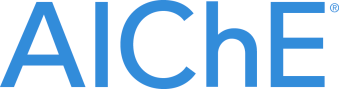 For Award Year___________AIChE Management Division Service Award: Send this form, supplemental sheets, supporting letters and documents by email to the Awards Committee (awards@aichemgmt.org).Deadline and description of the award are listed on the AIChE website: https://www.aiche.org/community/awards/management-division-service-awardBACKGROUND DATANominator’s Signature: __________________________________________________________________________CITATIONQUALIFICATIONSPositions held within the Management Division and major accomplishments with approximate dates.SUPPORTING LETTERS	Letters from at least one individual and no more than three whose names are listed below. If Awards Committee members write a supporting letter for the award, they must recuse themselves from the selection process.
Deadline for Management Division Service Award is November 30 each year.
Rev. 20210723Date submittedName of nomineePresent position (exact title)Employer/AffiliationEmailPhone numberPhysical addressNominator’s name, address, phone number and emailSummary statement of significance on which nomination is basedPosition within DivisionAccomplishmentsDatesNameAffiliation